ČETVRTAK, 23.04.2020.HRVATSKI JEZIK-Danas ćemo ponavljati abecedu.-Najprije usmeno ponovi abecedu, a zatim pristupi rješavanju zadataka.-Učenici su sjeli u krug abecednim redom. Kreni od dječaka narančaste kose u smjeru kazaljke na satu. Tako ćeš otkriti njihova imena.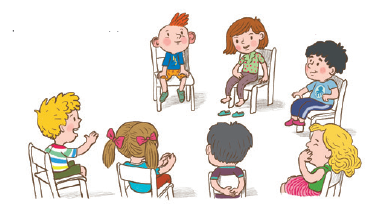 PETAR   ANTE   VJEKOSLAV   BLANKA  KATJA    DINO  SANJAPrepiši imena abecednim redom.O svakom učeniku napiši jednu rečenicu.Na primjer: ANTE IMA ZABAVNU FRIZURU.GLAZBENA KULTURA-U Školi na Trećem učili ste pjesmicu Magarac i kukavica, a sad imate priliku ponoviti pjesmicu nekoliko puta.https://www.youtube.com/watch?v=-ZI29GRjLDwMATEMATIKAJučer je bio važan dan. Pogledaj video U školi i riješi zadatak usmeno.Što su nacrtala djeca? Što je jučer naš planet Zemlja slavio?I dobro znanje matematike može pomoći Zemlji da ostane čista i nezagađena.Riješi eko zadatke u bilježnicu( upisati samo računsku radnju i odgovor).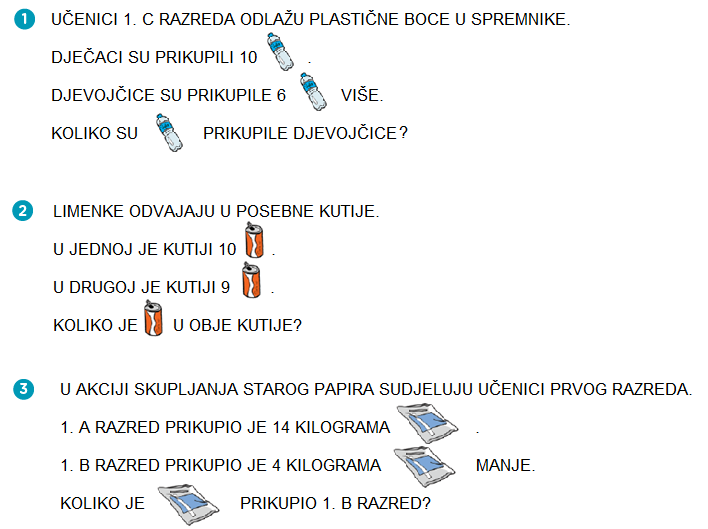 Na IZZI-ju doznaj tko su izviđači.-Na kraju ćete u udžbeniku na stranici 77. riješiti 5. i  6. zad.--Ako netko želi može riješiti zadatke koji su se rješavali u Školi na Trećem https://learningapps.org/view10552807PRIRODA I DRUŠTVO-Prisjetit ćemo se naučenog gradiva.-Uz  svaku fotografiju i riječ ispričaj kakve promjene donosi proljeće.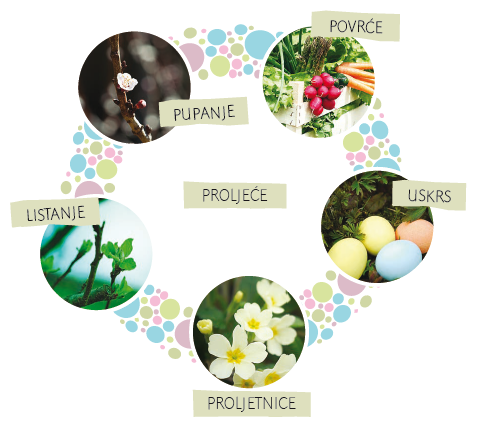 Kako brineš o svom zdravlju, a kako o čistoći Zemlje?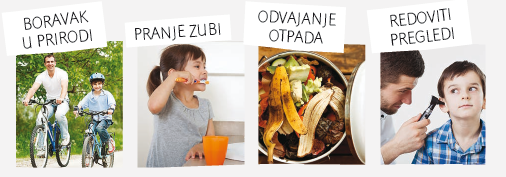 Isplaniraj još po dvije aktivnosti koje su dobre za tvoje zdravlje i za čistoću okoliša.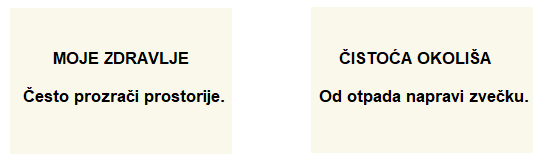 